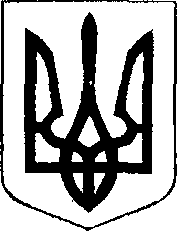                                                                   УКРАЇНА                                      ЧОРТКІВСЬКА  МІСЬКА  РАДА  ДВАДЦЯТЬ ПЕРША СЕСІЯ СЬОМОГО СКЛИКАННЯРІШЕННЯ                        від  06  квітня 2017 року                                                                № 571м. Чортків                                                                                   Про  затвердження  Програми  підтримки  ірозвитку діяльності  Чортківської районноїорганізації Товариства Червоного Хреста «Турбота і милосердя»  на 2017 рік      З метою надання  ефективної соціальної підтримки вразливим категоріям населення міста Чорткова, керуючись  статтею  26 Закону України «Про місцеве самоврядування в Україні», міська рада ВИРІШИЛА:1.Затвердити  Програму підтримки і розвитку діяльності  Чортківської районної організації Товариства Червоного Хреста «Турбота і милосердя»    на 2017 рік ( додається).	     2.Копію  рішення  направити  в фінансове управління, відділ бухгалтерського обліку та звітності, управління соціального захисту населення, сім’ї та праці міської ради та в Чортківську  районну організацію Товариства Червоного Хреста  «Турбота і милосердя».         3.Контроль за виконанням рішення покласти на постійну комісію  міської ради з гуманітарних питань та соціального захисту громадян.Міський  голова                                                              Володимир ШМАТЬКО